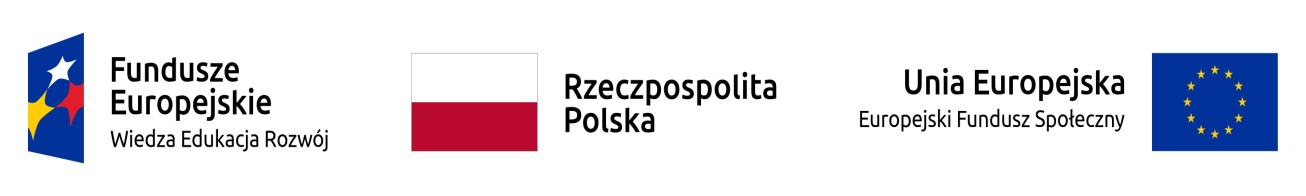 Załącznik nr 6 do SIWZ.......................................................................................................................................... Nazwa i adres firmy (Wykonawcy).....................................................................(NIP, REGON)Oświadczenie wykonawcy o przynależności/braku przynależności do tej samej grupy kapitałowej*W odpowiedzi na ogłoszenie o przetargu nieograniczonym pn.: „Dostawa i wdrożenie Zintegrowanego Systemu Informacyjno – Komunikacyjnego”, składając ofertę, zgodnie z art. 24 ust. 11 ustawy z dnia 29 stycznia 2004 r. Prawo zamówień publicznych:SKŁADAMY LISTĘ PODMIOTÓW, razem, z którymi należymy do tej samej grupy kapitałowej, 
w rozumieniu ustawy z dnia 16 lutego 2007 r., o ochronie konkurencji i konsumentów                       (Dz. U. z 2018 r. poz. 798, 1637, 1669, 2243 z późn. zm.)......................... , dnia .....................			                   .......................................................................	(pieczęć i  podpis osób/osoby  upoważnionych 
              do składania oświadczeń w imieniu Wykonawcy)INFORMUJEMY, ŻE NIE NALEŻYMY DO GRUPY KAPITAŁOWEJ, o której mowa w art. 24 ust.1 pkt. 23 ustawy Prawo zamówień publicznych.......................... , dnia .....................				        ....................................................................	(pieczęć i podpis osób/(osoby upoważnionych 
                do składania oświadczeń w imieniu Wykonawcy)* niepotrzebne skreślić; należy wypełnić pkt. 1 lub pkt. 2L.PNazwa podmiotuAdres podmiotu1234